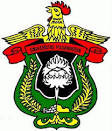 FAKULTAS HUKUM UNIVERSITAS HASANUDDINSTANDAR OPERASIONAL PROSEDURPENERIMAAN MAHASISWA BARUNo. PM/FH-UNHAS/DIH/01Isi dokumen ini sepenuhnya merupakan rahasia FH UNHAS dan tidak boleh diperbanyak, baik sebagian maupun seluruhnya kepada pihak lain tanpa izin tertulis dari DEKAN FH UNHASDAFTAR ISII.	TUJUANMemberikan panduan bagi calon mahasiwa baru dalam melaksanakan pendaftaran dan ujian seleksi untuk menjadi mahasiswa Program Studi Doktor Ilmu Hukum pada Fakultas Hukum Universitas Hasanuddin.II. 	RUANG LINGKUPProgram Studi Doktor Ilmu HukumIII.	REFERENSIUndang-undang Nomor 20 Tahun 2003 tentang Sistem Pendidikan Nasional.Undang-undang Nomor 12 Tahun 2012 tentang Pendidikan Tinggi.Peraturan Pemerintah Republik Indonesia Nomor 53 Tahun 2015 tentang Statuta Universitas Hasanuddin. Peraturan Presiden Republik Indonesia Nomor 8 Tahun 2012 tentang Kerangka Kualifikasi Nasional Indonesia.Peraturan Menteri Pendidikan dan Kebudayaan Republik Indonesia Nomor 73 Tahun 2013 Tentang Penerapan Kerangka Kualifikasi Nasional Indonesia Bidang Pendidikan Tinggi.Peraturan Menteri Riset, Teknologi dan Pendidikan Tinggi Nomor 44 Tahun 2015 tentang Standar Nasional Pendidikan Tinggi;Peraturan Senat Akademik Universitas Hasanuddin Nomor 50850/UN4/PP.42/2016 tentang Kebijakan Pendidikan Universitas Hasanuddin;Peraturan Senat Akademik Universitas Hasanuddin Nomor 46929/UN.4/IT.03/2016 tentang Kebijakan Pengembangan Kurikulum Program Studi Universitas Hasanuddin; dan Keputusan Rektor Universitas Hasanuddin Nomor 4843/H4/O/2010 Tanggal 3 Mei 2010 Tentang Rencana Pengembangan Universitas Hasanuddin 2030.IV.	DEFINISIMahasiswa baru adalah mahasiswa yang baru pertama kali terdaftar di Program Doktor  Unhas yang ditetapkan melalui Surat Keputusan Rektor Program Doktor Ilmu Hukum adalah program yang diasuh oleh program studi dalam lingkungan Unhas yang pendiriannya sah menurut peraturan perundang-undangan yang berlakuRegistrasi administrasi adalah pembayaran biaya pendidikan sesuai dengan ketentuan yang berlaku di Unhas.Registrasi ulang adalah kegiatan verifikasi keabsahan dan pendaftaran calon mahasiswa baru yang dinyatakan lolos seleksi penerimaan mahasiswa baru Unhas.Promovendus adalah mahasiswa yang menyusun disertasi dan mempertahankannya untuk memperoleh gelar doktor di perguruan tinggi.Biaya pendidikan mahasiswa adalah dana yang wajib dibayar oleh mahasiswa Program Doktor Unhas pada setiap semester sesuai jumlah yang ditetapkan berdasarkan Surat Keputusan RektorV.	URAIAN PROSEDURSistem rekrutmen mahasiswa baru pada Program Studi Doktor dilaksanakan secara sentralisasi, yakni melalui satu pintu pada Sekolah Pascasarjana Universitas Hasanuddin. Calon mahasiswa baru harus memenuhi persyaratan yang terdiri atas persyaratan akademik dan persyaratan administrasi, sebagai berikut:Persyaratan AkademikUntuk dapat diterima sebagai mahasiswa baru harus memenuhi syarat sebagai berikut:Berijazah sarjana (S2) jalur Tesis dengan IPK ≥ 2.75 dari perguruan tinggi terakreditasi. Memiliki kemampuan berbahasa Inggris dengan skor 500 setara TOEFL dan nilai TPA minimal 550.Lulus ujian seleksi masuk PPs Unhas.Tidak dinyatakan putus studi pada salah satu Program Studi PPs Unhas atau PPs perguruan tinggi lain.Persyaratan Administrasi Menyerahkan formulir pendaftaran yang lengkap dengan lampiran sebagai berikut: Fotokopi ijazah yang telah disahkan atau tersertifikasi bagi ijazah lulusan luar negeri (2 rangkap).Fotokopi transkrip yang telah disahkan (2 rangkap).Surat keterangan berbadan sehat.Biodata (formulir disiapkan).Surat rekomendasi dari dua orang dosen yang mengenal kapasitas akademik yang bersangkutan dalam disiplin ilmu yang selingkup.Surat izin dari atasan yang berwenang bagi pegawai negeri sipil, ABRI-Polisi, atau karyawan.Bukti pembayaran biaya pendaftaran.Foto berwarna, setahun terakhir ukuran 3 X 4 cm (3 lembar).Formulir BPPS bagi yang bermohon dan memenuhi syarat.Fotokopi surat keterangan akreditasi program studi S1 dan S2 yang telah dilegalisir.Pendaftaran dilaksanakan pada periode Januari-Maret (Semester Ganjil) dan September-Desember (Semester Genap) setiap tahun dengan membayar uang pendaftaran pada rekening bank yang ditunjuk. Lamaran ditujukan kepada direktur dengan alamat: Program Pascasarjana Universitas Hasanuddin, Kampus Unhas Tamalanrea Km.10 MakassarSeleksi Calon PesertaKemampuan akademik calon yang dinilai sesuai dengan bidang studi yang dipilih, kelengkapan persyaratan, karya ilmiah, dan kemampuan berbahasa Inggris.Persyaratan akademik dari Program Studi Doktor Ilmu Hukum Fakultas Hukum Unhas.Dilaksanakan oleh tim yang ditetapkan rektor atas usul direktur PPs.Seleksi calon mahasiswa dilakukan dua kali setiap tahun, yaitu pada bulan Mei (Semester Ganjil) dan Januari (Semester Genap), kecuali terdapat hal-hal yang khusus diatur tersendiri oleh rektor.Komponen seleksi terdiri atas ujian tulis dan/atau lisan.Rapat penentuan kelulusan dipimpin oleh rektor dan dihadiri oleh pimpinan PPs, dekan dan KPS.Mahasiswa yang dinyatakan diterima ditetapkan dengan SK Rektor.Hasil seleksi disampaikan kepada calon mahasiswa melalui surat penyampaian, pengumuman di papan pengumuman, website PPs Unhas dan di fakultas masing-masing.Kelulusan hanya berlaku satu kali pada tahun akademik pelaksanaan seleksi.Calon mahasiswa baru yang lulus wajib mendaftar ulang sesuai jadwal yang ditetapkan.Calon mahasiswa baru harus melalui proses verifikasi keabsahan dokumen persyaratan kelulusan sebagai mahasiswa baru Unhas yang dilaksanakan oleh Panitia Pendaftaran Ulang Mahasiswa Baru UnhasPenerimaan Mahasiswa AsingWarga negara asing dapat diterima sebagai mahasiswa Program Studi Doktor Ilmu Hukum jika memenuhi persyaratan yang ditetapkan oleh Rektor. Memperoleh izin belajar dari Menteri Pendidikan Nasional RI. Mahasiswa asing yang terdaftar sebagai mahasiswa program Doktor pada perguruan tinggi luar negeri yang telah terakreditasi oleh Dikti dapat diterima sebagai mahasiswa riset (credit earning) selama periode tertentu.Penerimaan Mahasiswa Pindahana. 	Mahasiswa dari PPs perguruan tinggi lain dapat pindah ke Program Studi Doktor Ilmu Hukum Unhas jika memenuhi persyaratan sebagai berikut : 1) Surat lamaran diajukan ke Rektor Unhas secara resmi dan tertulis.2)	Terdaftar sebagai mahasiswa aktif pada program studi terakreditasi yang sama di perguruan tinggi asal pada saat mengajukan permohonan pindah ke Program Studi Doktor Ilmu Hukum Unhas.3)	Memiliki surat persetujuan pindah dari perguruan tinggi asal.4) 	Lulus evaluasi dua semester dan tidak putus studi. 5) 	Memiliki IPK > 3,25. 6) 	Memperoleh persetujuan KPS dan dekan yang terkait dengan pertimbangan daya tampung dan sisa masa studi.7) 	Mahasiswa pindahan dari luar negeri harus berasal dari PPs terakreditasi oleh Dikti. 8) 	Mahasiswa pindahan yang diterima di PPs Unhas ditetapkan dengan keputusan rektor. b. 	Penyetaraan mata kuliah dari Program Studi Doktor Ilmu Hukum asal didasarkan pada kurikulum yang berlaku pada program mono dan oligo disiplin.Pindahan Program Studi	Mahasiswa dari suatu program studi dapat pindah ke Program Studi Doktor Ilmu Hukum dalam lingkup PPs Unhas dengan syarat:Tidak dinyatakan DO dari program studi asal dan mempunyai IPK minimal 3,0.Lulus evaluasi 2 semester pertama pada program studi asalnya.Mendapat rekomendasi dari dua guru besar dari program studi asalnya.Mendapat persetujuan dari KPS yang bersangkutan.Mata kuliah yang dapat ditransfer sebanyak-banyaknya 12 sks dan disesuaikan dengan kurikulum program studi tujuannya.Mahasiswa pindahan dari suatu program studi ke Program Studi Doktor Ilmu Hukum Fakultas Hukum Unhas ditetapkan melalui Keputusan Rektor.VI. DIAGRAM ALIRVII. LAMPIRAN: -Status Dokumen:Nomor Revisi:Tanggal Terbit:1 – Februari – 2023 Dibuat Oleh:Diperiksa Oleh:Disetujui Oleh:Prof. Dr. Marwati Riza, S.H., M.SiKetua Program Studi Doktor Ilmu HukumDr. Winner Sitorus, S.H., M.H., LL.MKetua Gugus Penjaminan Mutu dan Peningkatan ReputasiProf. Dr. Maskun, S.H., LL.MWakil Dekan Bidang Akademik dan KemahasiswaanDisahkan Oleh:Dekan Fakultas HukumProf. Dr. Hamzah Halim, S.H., M.H., M.A.P.                  NIP. 19731231 199903 1 003STANDAR OPERASIONAL PROSEDURPENERIMAAN MAHASISWA BARUNo. Dok.: PM/FH-UNHAS/DIH/01STANDAR OPERASIONAL PROSEDURPENERIMAAN MAHASISWA BARUNo. Dok.: PM/FH-UNHAS/DIH/01STANDAR OPERASIONAL PROSEDURPENERIMAAN MAHASISWA BARUNo. Dok.: PM/FH-UNHAS/DIH/01No. Revisi: -Tgl. Terbit: 1 – Februari – 2023Halaman: 2 dari 8Halaman Judul dan Persetujuan..........................................................................1Daftar Isi..........................................................................2I.    TUJUAN..........................................................................3II.   RUANG LINGKUP..........................................................................3III.  REFERENSI..........................................................................3IV.  DEFINISI..........................................................................3V.   URAIAN PROSEDUR ..........................................................................4VI.  DIAGRAM ALIR..........................................................................8VII. LAMPIRAN..........................................................................9STANDAR OPERASIONAL PROSEDURPENERIMAAN MAHASISWA BARUNo. Dok.: PM/FH-UNHAS/DIH/01STANDAR OPERASIONAL PROSEDURPENERIMAAN MAHASISWA BARUNo. Dok.: PM/FH-UNHAS/DIH/01STANDAR OPERASIONAL PROSEDURPENERIMAAN MAHASISWA BARUNo. Dok.: PM/FH-UNHAS/DIH/01No. Revisi: -Tgl. Terbit: 1 – Februari – 2023Halaman: 3 dari 8STANDAR OPERASIONAL PROSEDURPENERIMAAN MAHASISWA BARUNo. Dok.: PM/FH-UNHAS/DIH/01STANDAR OPERASIONAL PROSEDURPENERIMAAN MAHASISWA BARUNo. Dok.: PM/FH-UNHAS/DIH/01STANDAR OPERASIONAL PROSEDURPENERIMAAN MAHASISWA BARUNo. Dok.: PM/FH-UNHAS/DIH/01No. Revisi: -Tgl. Terbit: 1 – Februari – 2023Halaman: 4 dari 8STANDAR OPERASIONAL PROSEDURPENERIMAAN MAHASISWA BARUNo. Dok.: PM/FH-UNHAS/DIH/01STANDAR OPERASIONAL PROSEDURPENERIMAAN MAHASISWA BARUNo. Dok.: PM/FH-UNHAS/DIH/01STANDAR OPERASIONAL PROSEDURPENERIMAAN MAHASISWA BARUNo. Dok.: PM/FH-UNHAS/DIH/01No. Revisi: -Tgl. Terbit: 1 – Februari – 2023Halaman: 5 dari 8STANDAR OPERASIONAL PROSEDURPENERIMAAN MAHASISWA BARUNo. Dok.: PM/FH-UNHAS/DIH/01STANDAR OPERASIONAL PROSEDURPENERIMAAN MAHASISWA BARUNo. Dok.: PM/FH-UNHAS/DIH/01STANDAR OPERASIONAL PROSEDURPENERIMAAN MAHASISWA BARUNo. Dok.: PM/FH-UNHAS/DIH/01No. Revisi: -Tgl. Terbit: 1 – Februari – 2023Halaman: 6 dari 8STANDAR OPERASIONAL PROSEDURPENERIMAAN MAHASISWA BARUNo. Dok.: PM/FH-UNHAS/DIH/01STANDAR OPERASIONAL PROSEDURPENERIMAAN MAHASISWA BARUNo. Dok.: PM/FH-UNHAS/DIH/01STANDAR OPERASIONAL PROSEDURPENERIMAAN MAHASISWA BARUNo. Dok.: PM/FH-UNHAS/DIH/01No. Revisi: -Tgl. Terbit: 1 – Februari – 2023Halaman: 7 dari 8STANDAR OPERASIONAL PROSEDURPENERIMAAN MAHASISWA BARUNo. Dok.: PM/FH-UNHAS/DIH/01STANDAR OPERASIONAL PROSEDURPENERIMAAN MAHASISWA BARUNo. Dok.: PM/FH-UNHAS/DIH/01STANDAR OPERASIONAL PROSEDURPENERIMAAN MAHASISWA BARUNo. Dok.: PM/FH-UNHAS/DIH/01No. Revisi: -Tgl. Terbit: 1 – Februari – 2023Halaman: 8 dari 8KEGIATANUNITUNITUNITUNITDOKUMENKEGIATANBANK BTNSEKOLAH PASCASARJANAFAKULTAS HUKUMREKTORATDOKUMENPembayaran biaya pendaftaran bagi calon yang memenuhi syaratBukti PembayaranMemperoleh Kode PIN (Kode Akses)Kode PINMelakukan Pendaftaran online di websitehttp://pasca.unhas.ac.idID (No. HP yang digunakan pada saat membayar) dan Password adalah PIN (Kode Akses) yang tertera pada bukti pembayaranMengisi Biodata dan mengupload kelengkapan lainnyaBiodata dan kelengkapan lainnyaMengupload draft rencana penelitian tesisDraftrencana penelitianMenyerahkan langsung atau mengirim dokumen syarat administrasi pendaftaranDokumen syarat AdministrasiPelaksanaan Ujian TOEFLKartu UjianPelaksanaan Ujian TPAKartu UjianPelaksanaan Ujian Bidang IlmuKartu UjianPelaksanaan Ujian WawancaraKartu UjianRapat penentuan Kelulusan (1)Rekap Nilai Hasil Ujian Tulis dan LisanRapat penentuan Kelulusan (2)Rekap Nilai Hasil Ujian Tulis dan LisanPengumuman Hasil UjianDaftar Nama Calon Mahasiswa yang dinyatakan LulusPendaftaran Ulang Mahasiswa Baru yang dinyatakan lulusDokumen Pengumuman Kelulusan